香港交易及結算所有限公司及香港聯合交易所有限公司對本公告之內容概不負責，對其準確性或完整性亦不發表任何聲明，並明確表⽰概不就因本公告全部或任何部份內容所產⽣或因依賴該等內容⽽引起之任何損失承擔任何責任。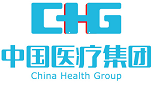 CHINA HEALTH GROUP INC.中國醫療集團有限公司（以「萬全醫療集團」名稱在香港經營業務）(於開曼群島註冊成立之有限公司)(股份代號: 08225)自願性公告之中國醫療集團業務最新進展國務院發佈最新的疫情防控二十條措施以來，以及世界衛生組織11月15日公佈的最新數據顯示，全球累計新冠確診病例超6.3億例，死亡病例超659萬例。世界衛生組織新冠肺炎防治專家組成員、中國科學院院士、精神醫學專家陸林教授明確指出，新冠肺炎疫情以來新增超過7000萬抑鬱症患者，9000萬焦慮症患者，數億人出現失眠障礙問題，此類情況將影響20年以上。以上疫情和後疫情新形勢給公司業務帶來新發展機遇。針對此次疫情，本集團參與提供真實世界臨床研究和醫學服務的藥品有： 1.抗病毒藥——邁可欣口服液，是國家衛健委發佈的第九版《新型冠狀病毒肺炎診療方案》推薦藥品成分；2.新冠主要症狀之一是咳嗽，而鐘院士在柳葉刀發文稱，卡立寧不僅解決咳嗽且防治慢阻肺。3.疫情下爆發多種心理危機，本集團有多款藥物以應對：曲優具有解憂助性治療焦慮的藥效，樂孚亭治療抑鬱且不會造成肥胖和ED，卡曲治療偏頭痛，安雲、邁可偉治療焦慮失眠且不嗜睡。4.本集團服務的抗組胺藥被香港、歐洲醫院藥師學會推薦為流鼻涕症狀（輕症新冠）用藥。中國醫療集團是一家以真實世界臨床研究和醫療大數據驅動的，在新藥研發創新、研究型專科門診和科研式產品推廣領域中領先的數字醫療服務機構。本集團專注腦科學、變態反應等重大病種領域，構建五大專科品牌：拜敏、喜心、喜恩、悅戒煙癮和罕見病。本集團管理層認為集團醫學服務領域的疫情爆發增長將為企業帶來持續良好發展。故特此公告。由於市場具有巨大不確定性，請諮詢專業人士謹慎投資。承董事會命中國醫療集團有限公司郭夏主席香港，二零二二年十一⽉二十四⽇截至本補充公佈日期，董事會成員包括兩名執行董事，分別為郭夏先生（本公司之主席）及宋雪梅博士；一名非執行董事，為張麗女士；三名獨立非執行董事，分別為仇銳先生、倪彬暉博士和甄嶺先生。本公佈載有根據GEM上市規則規定須提供有關本公司資料的詳情，董事原就本公佈共同及個別地承擔全部責任。各董事經作出一切合理查詢後，確認就彼等所知並所信：本公佈所載資料在各重大方面均屬準確及完整，且無誤或欺詐成分；且概無遺漏任何其他事實致使本公佈所載任何內容產生誤導。本公佈將於創業板網站www.hkgem.com網頁登出。